 Name: …                                                                                                    Surname: …                             Home Schooling 48 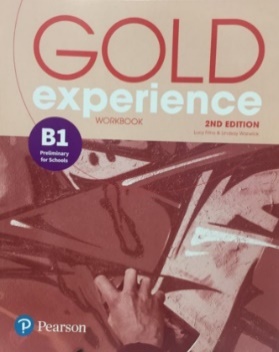 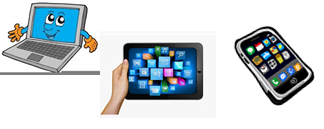 Gold Experience B1, 2nd Edition Workbook (page 64)Read the advert. What information should you include in your article? …Tips for travelling around your city or townTell us about the different ways of getting around.Say which is the best.Say which is the worst.Write an article describing these three points and we will publish the most interesting ones on our site.Around 100 words, please!2) Choose the best opening question for the article from Ex 1.A Have you ever travelled to school by boat?B How important is the tram system in your city?C How many different ways are there to get around where you live?3)Choose the best closing question / statement for the article from Ex 1.A Have you got any good suggestions for places to visit?B What would you recommend to visitors in your town or city?C Let me know if there are more different types in your area.4) Complete a student’s article with these adjectives.better 		 cheaper 	    popular       useful 	second-handTop tips for getting around CambridgeBy Louise BowerHow many different ways are there to get around your city? In Cambridge, there’s a bus network, a train service and there are plenty of taxis. However, cycling is the most 1 … form of transport.Thousands of people travel around the city by bike every day. It’s 2 … than other forms of transport and you can avoid the traffic. It’s also 3 … for your health. You can hire a bike or you can buy a 4 … one. The train is probably the least 5 … way to get around because it takes you away from the city, not around it.So, that’s Cambridge. What would you recommend to visitors in your town or city? 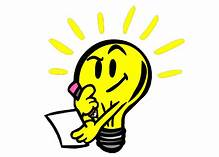 5) Read the advert from Ex 1 again and make notes to plan your article. Think about these things. 1- What title will you give your article? 2- Think of an opening question to the reader.3- Look at your answer to Ex 1 and make notes for each point you need to include.4- Think of a closing statement or question to the reader.Now it is your turn!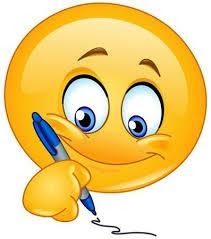 Write your article in about 100 wordsCLICK AND WORK ONLINESKILLS 15A: https://forms.gle/CNmQiqUxRKV1rhbK6PLEASE PRESS “SUBMIT/SEND” AT THE END OF YOUR ONLINE WORKPOR FAVOR PRESIONAR “ENVIAR” AL FINAL DEL TRABAJO EN LÍNEA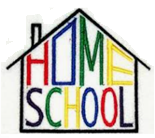 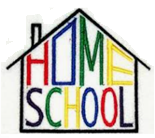 …